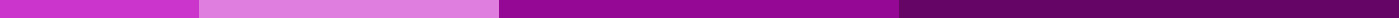 Community Association Meeting MinutesDate: [Insert Date]Time: [Insert Time]Location: [Insert Location]Attendees[Name], [Role][Name], [Role][Name], [Role][Additional attendees]AgendaWelcome and IntroductionsApproval of Previous Meeting MinutesFinancial ReportCommittee ReportsMaintenance CommitteeSocial CommitteeSafety CommitteeOld BusinessNew BusinessOpen ForumAdjournmentMinutesWelcome and IntroductionsMeeting called to order by [Name] at [Time].Introduction of attendees.Approval of Previous Meeting MinutesMotion to approve the minutes of the previous meeting by [Name].Seconded by [Name].Minutes approved unanimously.Financial ReportPresented by [Treasurer's Name].Overview of current financial status.Key expenditures and income discussed.Motion to approve financial report by [Name].Seconded by [Name].Financial report approved.Committee ReportsMaintenance CommitteeReport on recent maintenance activities.Upcoming projects and budget requirements.Social CommitteeSummary of recent and upcoming events.Discussion on community engagement.Safety CommitteeUpdate on safety initiatives.Discussion on new safety measures.Old BusinessFollow-up on items from the previous meeting.Status updates and resolutions.New BusinessIntroduction of new topics for discussion.Proposals and motions as required.Open ForumCommunity members invited to share comments, concerns, and suggestions.AdjournmentMotion to adjourn by [Name].Seconded by [Name].Meeting adjourned at [Time].Next MeetingDate: [Insert Date]Time: [Insert Time]Location: [Insert Location]